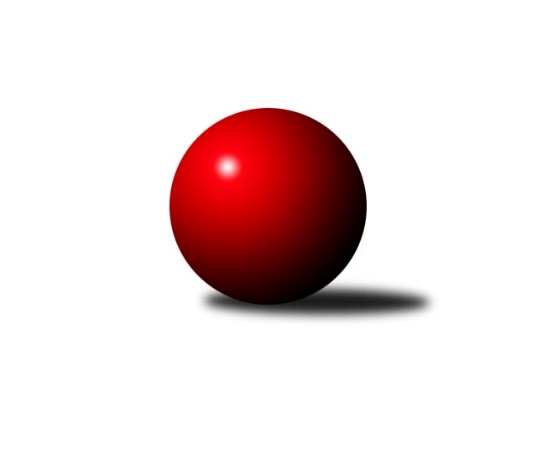 Č.3Ročník 2018/2019	6.5.2024 Krajský přebor Ústeckého kraje 2018/2019Statistika 3. kolaTabulka družstev:		družstvo	záp	výh	rem	proh	skore	sety	průměr	body	plné	dorážka	chyby	1.	TJ Sokol Údlice	3	3	0	0	22.0 : 2.0 	(28.0 : 8.0)	2560	6	1764	796	32.7	2.	KO Česká Kamenice	3	2	0	1	14.5 : 9.5 	(19.5 : 16.5)	2510	4	1761	749	39.7	3.	TJ Elektrárny Kadaň B	3	2	0	1	14.0 : 10.0 	(19.5 : 16.5)	2565	4	1777	788	34.3	4.	SK Verneřice	3	2	0	1	14.0 : 10.0 	(17.5 : 18.5)	2414	4	1686	728	39.3	5.	TJ Lokomotiva Ústí n. L. B	3	2	0	1	13.5 : 10.5 	(18.5 : 17.5)	2601	4	1774	828	28.7	6.	TJ Teplice Letná B	3	2	0	1	13.0 : 11.0 	(20.0 : 16.0)	2484	4	1725	759	48	7.	SKK Bílina	3	2	0	1	13.0 : 11.0 	(20.0 : 16.0)	2460	4	1687	774	34.3	8.	ASK Lovosice	3	2	0	1	13.0 : 11.0 	(19.0 : 17.0)	2462	4	1706	756	38.7	9.	Sokol Spořice	3	2	0	1	12.0 : 12.0 	(15.5 : 20.5)	2446	4	1704	742	39	10.	TJ Slovan Vejprty	3	1	0	2	14.0 : 10.0 	(23.0 : 13.0)	2452	2	1700	752	42.3	11.	TJ Lokomotiva Žatec	3	1	0	2	10.0 : 14.0 	(17.0 : 19.0)	2452	2	1699	753	39	12.	TJ VTŽ Chomutov B	3	0	0	3	7.0 : 17.0 	(14.0 : 22.0)	2509	0	1736	773	43	13.	Sokol Ústí nad Labem	3	0	0	3	5.0 : 19.0 	(13.5 : 22.5)	2369	0	1675	694	56.7	14.	TJ Kovostroj Děčín B	3	0	0	3	3.0 : 21.0 	(7.0 : 29.0)	2339	0	1665	674	58.7Tabulka doma:		družstvo	záp	výh	rem	proh	skore	sety	průměr	body	maximum	minimum	1.	TJ Sokol Údlice	2	2	0	0	16.0 : 0.0 	(21.0 : 3.0)	2680	4	2711	2648	2.	SKK Bílina	2	2	0	0	12.0 : 4.0 	(15.5 : 8.5)	2584	4	2657	2511	3.	TJ Lokomotiva Ústí n. L. B	2	2	0	0	11.5 : 4.5 	(15.0 : 9.0)	2670	4	2705	2635	4.	TJ Teplice Letná B	2	2	0	0	11.0 : 5.0 	(15.5 : 8.5)	2574	4	2582	2566	5.	KO Česká Kamenice	1	1	0	0	7.0 : 1.0 	(8.0 : 4.0)	2508	2	2508	2508	6.	Sokol Spořice	1	1	0	0	7.0 : 1.0 	(7.5 : 4.5)	2369	2	2369	2369	7.	TJ Elektrárny Kadaň B	1	1	0	0	6.0 : 2.0 	(7.5 : 4.5)	2558	2	2558	2558	8.	ASK Lovosice	1	1	0	0	5.0 : 3.0 	(7.0 : 5.0)	2435	2	2435	2435	9.	TJ Slovan Vejprty	2	1	0	1	11.0 : 5.0 	(18.0 : 6.0)	2558	2	2611	2505	10.	SK Verneřice	2	1	0	1	9.0 : 7.0 	(11.5 : 12.5)	2398	2	2433	2363	11.	TJ Lokomotiva Žatec	1	0	0	1	3.0 : 5.0 	(6.0 : 6.0)	2435	0	2435	2435	12.	TJ Kovostroj Děčín B	1	0	0	1	3.0 : 5.0 	(6.0 : 6.0)	2401	0	2401	2401	13.	Sokol Ústí nad Labem	1	0	0	1	2.0 : 6.0 	(5.0 : 7.0)	2351	0	2351	2351	14.	TJ VTŽ Chomutov B	2	0	0	2	5.5 : 10.5 	(11.0 : 13.0)	2541	0	2545	2536Tabulka venku:		družstvo	záp	výh	rem	proh	skore	sety	průměr	body	maximum	minimum	1.	TJ Sokol Údlice	1	1	0	0	6.0 : 2.0 	(7.0 : 5.0)	2440	2	2440	2440	2.	SK Verneřice	1	1	0	0	5.0 : 3.0 	(6.0 : 6.0)	2429	2	2429	2429	3.	TJ Elektrárny Kadaň B	2	1	0	1	8.0 : 8.0 	(12.0 : 12.0)	2569	2	2632	2506	4.	ASK Lovosice	2	1	0	1	8.0 : 8.0 	(12.0 : 12.0)	2476	2	2478	2473	5.	KO Česká Kamenice	2	1	0	1	7.5 : 8.5 	(11.5 : 12.5)	2512	2	2559	2464	6.	TJ Lokomotiva Žatec	2	1	0	1	7.0 : 9.0 	(11.0 : 13.0)	2461	2	2559	2363	7.	Sokol Spořice	2	1	0	1	5.0 : 11.0 	(8.0 : 16.0)	2484	2	2529	2439	8.	TJ Slovan Vejprty	1	0	0	1	3.0 : 5.0 	(5.0 : 7.0)	2345	0	2345	2345	9.	TJ Teplice Letná B	1	0	0	1	2.0 : 6.0 	(4.5 : 7.5)	2394	0	2394	2394	10.	TJ Lokomotiva Ústí n. L. B	1	0	0	1	2.0 : 6.0 	(3.5 : 8.5)	2532	0	2532	2532	11.	TJ VTŽ Chomutov B	1	0	0	1	1.5 : 6.5 	(3.0 : 9.0)	2477	0	2477	2477	12.	SKK Bílina	1	0	0	1	1.0 : 7.0 	(4.5 : 7.5)	2336	0	2336	2336	13.	Sokol Ústí nad Labem	2	0	0	2	3.0 : 13.0 	(8.5 : 15.5)	2378	0	2411	2344	14.	TJ Kovostroj Děčín B	2	0	0	2	0.0 : 16.0 	(1.0 : 23.0)	2308	0	2312	2304Tabulka podzimní části:		družstvo	záp	výh	rem	proh	skore	sety	průměr	body	doma	venku	1.	TJ Sokol Údlice	3	3	0	0	22.0 : 2.0 	(28.0 : 8.0)	2560	6 	2 	0 	0 	1 	0 	0	2.	KO Česká Kamenice	3	2	0	1	14.5 : 9.5 	(19.5 : 16.5)	2510	4 	1 	0 	0 	1 	0 	1	3.	TJ Elektrárny Kadaň B	3	2	0	1	14.0 : 10.0 	(19.5 : 16.5)	2565	4 	1 	0 	0 	1 	0 	1	4.	SK Verneřice	3	2	0	1	14.0 : 10.0 	(17.5 : 18.5)	2414	4 	1 	0 	1 	1 	0 	0	5.	TJ Lokomotiva Ústí n. L. B	3	2	0	1	13.5 : 10.5 	(18.5 : 17.5)	2601	4 	2 	0 	0 	0 	0 	1	6.	TJ Teplice Letná B	3	2	0	1	13.0 : 11.0 	(20.0 : 16.0)	2484	4 	2 	0 	0 	0 	0 	1	7.	SKK Bílina	3	2	0	1	13.0 : 11.0 	(20.0 : 16.0)	2460	4 	2 	0 	0 	0 	0 	1	8.	ASK Lovosice	3	2	0	1	13.0 : 11.0 	(19.0 : 17.0)	2462	4 	1 	0 	0 	1 	0 	1	9.	Sokol Spořice	3	2	0	1	12.0 : 12.0 	(15.5 : 20.5)	2446	4 	1 	0 	0 	1 	0 	1	10.	TJ Slovan Vejprty	3	1	0	2	14.0 : 10.0 	(23.0 : 13.0)	2452	2 	1 	0 	1 	0 	0 	1	11.	TJ Lokomotiva Žatec	3	1	0	2	10.0 : 14.0 	(17.0 : 19.0)	2452	2 	0 	0 	1 	1 	0 	1	12.	TJ VTŽ Chomutov B	3	0	0	3	7.0 : 17.0 	(14.0 : 22.0)	2509	0 	0 	0 	2 	0 	0 	1	13.	Sokol Ústí nad Labem	3	0	0	3	5.0 : 19.0 	(13.5 : 22.5)	2369	0 	0 	0 	1 	0 	0 	2	14.	TJ Kovostroj Děčín B	3	0	0	3	3.0 : 21.0 	(7.0 : 29.0)	2339	0 	0 	0 	1 	0 	0 	2Tabulka jarní části:		družstvo	záp	výh	rem	proh	skore	sety	průměr	body	doma	venku	1.	TJ Lokomotiva Ústí n. L. B	0	0	0	0	0.0 : 0.0 	(0.0 : 0.0)	0	0 	0 	0 	0 	0 	0 	0 	2.	TJ Slovan Vejprty	0	0	0	0	0.0 : 0.0 	(0.0 : 0.0)	0	0 	0 	0 	0 	0 	0 	0 	3.	ASK Lovosice	0	0	0	0	0.0 : 0.0 	(0.0 : 0.0)	0	0 	0 	0 	0 	0 	0 	0 	4.	TJ Kovostroj Děčín B	0	0	0	0	0.0 : 0.0 	(0.0 : 0.0)	0	0 	0 	0 	0 	0 	0 	0 	5.	SK Verneřice	0	0	0	0	0.0 : 0.0 	(0.0 : 0.0)	0	0 	0 	0 	0 	0 	0 	0 	6.	Sokol Ústí nad Labem	0	0	0	0	0.0 : 0.0 	(0.0 : 0.0)	0	0 	0 	0 	0 	0 	0 	0 	7.	KO Česká Kamenice	0	0	0	0	0.0 : 0.0 	(0.0 : 0.0)	0	0 	0 	0 	0 	0 	0 	0 	8.	TJ VTŽ Chomutov B	0	0	0	0	0.0 : 0.0 	(0.0 : 0.0)	0	0 	0 	0 	0 	0 	0 	0 	9.	TJ Elektrárny Kadaň B	0	0	0	0	0.0 : 0.0 	(0.0 : 0.0)	0	0 	0 	0 	0 	0 	0 	0 	10.	SKK Bílina	0	0	0	0	0.0 : 0.0 	(0.0 : 0.0)	0	0 	0 	0 	0 	0 	0 	0 	11.	TJ Lokomotiva Žatec	0	0	0	0	0.0 : 0.0 	(0.0 : 0.0)	0	0 	0 	0 	0 	0 	0 	0 	12.	TJ Teplice Letná B	0	0	0	0	0.0 : 0.0 	(0.0 : 0.0)	0	0 	0 	0 	0 	0 	0 	0 	13.	TJ Sokol Údlice	0	0	0	0	0.0 : 0.0 	(0.0 : 0.0)	0	0 	0 	0 	0 	0 	0 	0 	14.	Sokol Spořice	0	0	0	0	0.0 : 0.0 	(0.0 : 0.0)	0	0 	0 	0 	0 	0 	0 	0 Zisk bodů pro družstvo:		jméno hráče	družstvo	body	zápasy	v %	dílčí body	sety	v %	1.	Jakub Hudec 	ASK Lovosice 	3	/	3	(100%)	6	/	6	(100%)	2.	Michaela Šuterová 	TJ Slovan Vejprty 	3	/	3	(100%)	6	/	6	(100%)	3.	Patrik Kukeně 	SK Verneřice 	3	/	3	(100%)	5	/	6	(83%)	4.	Antonín Onderka 	TJ Elektrárny Kadaň B 	3	/	3	(100%)	5	/	6	(83%)	5.	Petr Mako 	TJ Sokol Údlice 	3	/	3	(100%)	5	/	6	(83%)	6.	Oldřich Fadrhons 	TJ Sokol Údlice 	3	/	3	(100%)	5	/	6	(83%)	7.	Martin Vondráček 	TJ Sokol Údlice 	3	/	3	(100%)	5	/	6	(83%)	8.	Petr Šmelhaus 	KO Česká Kamenice 	3	/	3	(100%)	5	/	6	(83%)	9.	Jaroslav Verner 	TJ Sokol Údlice 	3	/	3	(100%)	5	/	6	(83%)	10.	Miroslav Farkaš 	TJ Slovan Vejprty 	3	/	3	(100%)	4	/	6	(67%)	11.	Ladislav Zalabák 	ASK Lovosice 	2	/	2	(100%)	4	/	4	(100%)	12.	Miroslav Vondra 	SKK Bílina 	2	/	2	(100%)	3	/	4	(75%)	13.	Jiří Šípek 	TJ Lokomotiva Ústí n. L. B 	2	/	3	(67%)	5	/	6	(83%)	14.	Radek Goldšmíd 	TJ Lokomotiva Žatec 	2	/	3	(67%)	5	/	6	(83%)	15.	Tomáš Malec 	KO Česká Kamenice 	2	/	3	(67%)	4.5	/	6	(75%)	16.	Robert Ambra 	TJ Elektrárny Kadaň B 	2	/	3	(67%)	4	/	6	(67%)	17.	Josef Hudec 	TJ Slovan Vejprty 	2	/	3	(67%)	4	/	6	(67%)	18.	Petr Dvořák 	TJ Elektrárny Kadaň B 	2	/	3	(67%)	4	/	6	(67%)	19.	Jaroslav Chot 	ASK Lovosice 	2	/	3	(67%)	4	/	6	(67%)	20.	Petr Bílek 	Sokol Ústí nad Labem 	2	/	3	(67%)	4	/	6	(67%)	21.	Radek Šelmek 	Sokol Spořice 	2	/	3	(67%)	4	/	6	(67%)	22.	Daniel Sekyra 	SK Verneřice 	2	/	3	(67%)	4	/	6	(67%)	23.	Šárka Uhlíková 	TJ Lokomotiva Žatec 	2	/	3	(67%)	4	/	6	(67%)	24.	Ladislav Elis st.	SK Verneřice 	2	/	3	(67%)	4	/	6	(67%)	25.	Jan Salajka 	TJ Teplice Letná B 	2	/	3	(67%)	4	/	6	(67%)	26.	Tomáš Čecháček 	TJ Teplice Letná B 	2	/	3	(67%)	4	/	6	(67%)	27.	Václav Ajm 	TJ Lokomotiva Ústí n. L. B 	2	/	3	(67%)	4	/	6	(67%)	28.	Rudolf Březina 	TJ Teplice Letná B 	2	/	3	(67%)	4	/	6	(67%)	29.	Miroslav Zítka 	SK Verneřice 	2	/	3	(67%)	3.5	/	6	(58%)	30.	Zdeněk Vítr 	SKK Bílina 	2	/	3	(67%)	3	/	6	(50%)	31.	Karel Kühnel 	KO Česká Kamenice 	2	/	3	(67%)	3	/	6	(50%)	32.	Oldřich Lukšík st.	Sokol Spořice 	2	/	3	(67%)	3	/	6	(50%)	33.	Martin Vršan 	TJ Sokol Údlice 	2	/	3	(67%)	3	/	6	(50%)	34.	Milan Uher 	TJ Slovan Vejprty 	2	/	3	(67%)	3	/	6	(50%)	35.	Petr Lukšík 	TJ VTŽ Chomutov B 	2	/	3	(67%)	2	/	6	(33%)	36.	Anna Houdková 	ASK Lovosice 	2	/	3	(67%)	2	/	6	(33%)	37.	Filip Prokeš 	TJ VTŽ Chomutov B 	1.5	/	3	(50%)	4	/	6	(67%)	38.	Miloš Martínek 	KO Česká Kamenice 	1.5	/	3	(50%)	3	/	6	(50%)	39.	Miroslav Rejchrt 	TJ Kovostroj Děčín B 	1	/	1	(100%)	2	/	2	(100%)	40.	Emil Campr 	TJ Sokol Údlice 	1	/	1	(100%)	2	/	2	(100%)	41.	Martin Vích 	SKK Bílina 	1	/	1	(100%)	2	/	2	(100%)	42.	Jiří Pulchart 	Sokol Ústí nad Labem 	1	/	1	(100%)	2	/	2	(100%)	43.	Arnošt Werschall 	TJ Slovan Vejprty 	1	/	1	(100%)	2	/	2	(100%)	44.	Milan Hnilica 	TJ Teplice Letná B 	1	/	1	(100%)	1	/	2	(50%)	45.	Věra Šimečková 	KO Česká Kamenice 	1	/	1	(100%)	1	/	2	(50%)	46.	Lenka Chalupová 	TJ Lokomotiva Ústí n. L. B 	1	/	1	(100%)	1	/	2	(50%)	47.	Zdenek Ramajzl 	TJ Lokomotiva Ústí n. L. B 	1	/	1	(100%)	1	/	2	(50%)	48.	Nataša Feketi 	TJ Elektrárny Kadaň B 	1	/	1	(100%)	1	/	2	(50%)	49.	Martin Budský 	TJ Slovan Vejprty 	1	/	2	(50%)	3	/	4	(75%)	50.	Martin Čecho 	SKK Bílina 	1	/	2	(50%)	3	/	4	(75%)	51.	Jiří Jarolím 	TJ Lokomotiva Žatec 	1	/	2	(50%)	2	/	4	(50%)	52.	Milan Polcar 	Sokol Spořice 	1	/	2	(50%)	2	/	4	(50%)	53.	Stanislav Novák 	TJ VTŽ Chomutov B 	1	/	2	(50%)	2	/	4	(50%)	54.	Stanislav Šmíd ml.	TJ VTŽ Chomutov B 	1	/	2	(50%)	2	/	4	(50%)	55.	Josef Matoušek 	TJ Lokomotiva Ústí n. L. B 	1	/	2	(50%)	2	/	4	(50%)	56.	Štefan Kutěra 	Sokol Spořice 	1	/	2	(50%)	1	/	4	(25%)	57.	Eva Říhová 	KO Česká Kamenice 	1	/	2	(50%)	1	/	4	(25%)	58.	Josef Jiřinský 	TJ Teplice Letná B 	1	/	3	(33%)	3.5	/	6	(58%)	59.	Horst Schmiedl 	Sokol Spořice 	1	/	3	(33%)	3.5	/	6	(58%)	60.	Ladislav Čecháček 	TJ Teplice Letná B 	1	/	3	(33%)	3.5	/	6	(58%)	61.	Rudolf Podhola 	SKK Bílina 	1	/	3	(33%)	3	/	6	(50%)	62.	Jiří Pavelka 	SKK Bílina 	1	/	3	(33%)	3	/	6	(50%)	63.	Ondřej Šmíd 	TJ VTŽ Chomutov B 	1	/	3	(33%)	3	/	6	(50%)	64.	Eugen Škurla 	TJ Lokomotiva Ústí n. L. B 	1	/	3	(33%)	2.5	/	6	(42%)	65.	Iveta Ptáčková 	TJ Lokomotiva Žatec 	1	/	3	(33%)	2	/	6	(33%)	66.	Josef Málek 	TJ Lokomotiva Ústí n. L. B 	1	/	3	(33%)	2	/	6	(33%)	67.	Václav Tajbl st.	TJ Lokomotiva Žatec 	1	/	3	(33%)	2	/	6	(33%)	68.	Petr Málek 	Sokol Ústí nad Labem 	1	/	3	(33%)	2	/	6	(33%)	69.	Václav Kordulík 	Sokol Spořice 	1	/	3	(33%)	2	/	6	(33%)	70.	Lukáš Uhlíř 	SKK Bílina 	1	/	3	(33%)	2	/	6	(33%)	71.	Zdeněk Hošek 	TJ Elektrárny Kadaň B 	1	/	3	(33%)	2	/	6	(33%)	72.	Michal Dvořák 	TJ Elektrárny Kadaň B 	1	/	3	(33%)	1.5	/	6	(25%)	73.	Petr Veselý 	TJ Kovostroj Děčín B 	1	/	3	(33%)	1	/	6	(17%)	74.	Daniel Žemlička 	SK Verneřice 	1	/	3	(33%)	1	/	6	(17%)	75.	Jiří Jablonický 	TJ Kovostroj Děčín B 	1	/	3	(33%)	1	/	6	(17%)	76.	Zdeněk Ptáček st.	TJ Lokomotiva Žatec 	1	/	3	(33%)	1	/	6	(17%)	77.	Viktor Žďárský 	TJ VTŽ Chomutov B 	0.5	/	1	(50%)	1	/	2	(50%)	78.	Filip Turtenwald 	TJ Lokomotiva Ústí n. L. B 	0.5	/	2	(25%)	1	/	4	(25%)	79.	Lubomír Ptáček 	TJ Lokomotiva Žatec 	0	/	1	(0%)	1	/	2	(50%)	80.	Johan Hablawetz 	TJ Slovan Vejprty 	0	/	1	(0%)	1	/	2	(50%)	81.	Jan Zach 	TJ Elektrárny Kadaň B 	0	/	1	(0%)	1	/	2	(50%)	82.	Pavlína Černíková 	SKK Bílina 	0	/	1	(0%)	1	/	2	(50%)	83.	Karel Beran 	KO Česká Kamenice 	0	/	1	(0%)	1	/	2	(50%)	84.	Pavel Bidmon 	TJ Elektrárny Kadaň B 	0	/	1	(0%)	1	/	2	(50%)	85.	Miroslav Zítek 	TJ Sokol Údlice 	0	/	1	(0%)	1	/	2	(50%)	86.	Milan Schoř 	Sokol Ústí nad Labem 	0	/	1	(0%)	0.5	/	2	(25%)	87.	Bohuslav Hoffman 	TJ Slovan Vejprty 	0	/	1	(0%)	0	/	2	(0%)	88.	Josef Malár 	TJ Slovan Vejprty 	0	/	1	(0%)	0	/	2	(0%)	89.	Pavel Vaníček 	TJ VTŽ Chomutov B 	0	/	1	(0%)	0	/	2	(0%)	90.	Zdeněk Novák 	TJ VTŽ Chomutov B 	0	/	1	(0%)	0	/	2	(0%)	91.	Jindřich Wolf 	Sokol Ústí nad Labem 	0	/	2	(0%)	2	/	4	(50%)	92.	Olga Urbanová 	KO Česká Kamenice 	0	/	2	(0%)	1	/	4	(25%)	93.	Jiří Wetzler 	Sokol Spořice 	0	/	2	(0%)	0	/	4	(0%)	94.	Petr Kunt ml.	Sokol Ústí nad Labem 	0	/	2	(0%)	0	/	4	(0%)	95.	Petr Kuneš 	Sokol Ústí nad Labem 	0	/	2	(0%)	0	/	4	(0%)	96.	Karel Bouša 	TJ Teplice Letná B 	0	/	2	(0%)	0	/	4	(0%)	97.	Petr Kunt st.	Sokol Ústí nad Labem 	0	/	2	(0%)	0	/	4	(0%)	98.	Lukáš Zítka 	SK Verneřice 	0	/	2	(0%)	0	/	4	(0%)	99.	Tomáš Charvát 	ASK Lovosice 	0	/	2	(0%)	0	/	4	(0%)	100.	Antonín Hrabě 	TJ Kovostroj Děčín B 	0	/	2	(0%)	0	/	4	(0%)	101.	Rudolf Tesařík 	TJ VTŽ Chomutov B 	0	/	2	(0%)	0	/	4	(0%)	102.	Miloš Maňour 	ASK Lovosice 	0	/	2	(0%)	0	/	4	(0%)	103.	Jaroslav Ondráček 	ASK Lovosice 	0	/	3	(0%)	3	/	6	(50%)	104.	Emilie Nováková 	TJ Kovostroj Děčín B 	0	/	3	(0%)	2	/	6	(33%)	105.	Roman Exner 	TJ Kovostroj Děčín B 	0	/	3	(0%)	1	/	6	(17%)	106.	Jana Sobotková 	TJ Kovostroj Děčín B 	0	/	3	(0%)	0	/	6	(0%)Průměry na kuželnách:		kuželna	průměr	plné	dorážka	chyby	výkon na hráče	1.	TJ Lokomotiva Ústí nad Labem, 1-4	2612	1791	820	34.5	(435.4)	2.	TJ VTŽ Chomutov, 1-2	2549	1739	810	35.0	(425.0)	3.	Údlice, 1-2	2548	1749	798	34.3	(424.7)	4.	TJ Teplice Letná, 1-4	2539	1760	779	44.3	(423.3)	5.	Bílina, 1-2	2510	1726	784	42.5	(418.5)	6.	Vejprty, 1-2	2483	1731	752	45.5	(413.9)	7.	Kadaň, 1-2	2476	1741	734	47.5	(412.7)	8.	Žatec, 1-2	2437	1689	747	34.5	(406.2)	9.	Česká Kamenice, 1-2	2435	1712	723	41.0	(405.9)	10.	Kovostroj Děčín, 1-2	2415	1709	705	41.0	(402.5)	11.	Verneřice, 1-2	2403	1668	735	41.3	(400.5)	12.	Sokol Ústí, 1-2	2395	1699	696	57.0	(399.3)	13.	Bohušovice, 1-4	2390	1666	723	45.0	(398.3)	14.	Sokol Spořice, 1-2	2352	1646	706	41.0	(392.1)Nejlepší výkony na kuželnách:TJ Lokomotiva Ústí nad Labem, 1-4TJ Lokomotiva Ústí n. L. B	2705	3. kolo	Petr Dvořák 	TJ Elektrárny Kadaň B	477	3. koloTJ Lokomotiva Ústí n. L. B	2635	2. kolo	Eugen Škurla 	TJ Lokomotiva Ústí n. L. B	475	2. koloTJ Elektrárny Kadaň B	2632	3. kolo	Zdenek Ramajzl 	TJ Lokomotiva Ústí n. L. B	473	3. koloTJ VTŽ Chomutov B	2477	2. kolo	Josef Matoušek 	TJ Lokomotiva Ústí n. L. B	470	3. kolo		. kolo	Václav Ajm 	TJ Lokomotiva Ústí n. L. B	468	2. kolo		. kolo	Eugen Škurla 	TJ Lokomotiva Ústí n. L. B	464	3. kolo		. kolo	Václav Ajm 	TJ Lokomotiva Ústí n. L. B	453	3. kolo		. kolo	Stanislav Šmíd ml.	TJ VTŽ Chomutov B	451	2. kolo		. kolo	Josef Málek 	TJ Lokomotiva Ústí n. L. B	448	2. kolo		. kolo	Robert Ambra 	TJ Elektrárny Kadaň B	440	3. koloTJ VTŽ Chomutov, 1-2TJ Lokomotiva Žatec	2559	3. kolo	Stanislav Šmíd ml.	TJ VTŽ Chomutov B	482	3. koloKO Česká Kamenice	2559	1. kolo	Viktor Žďárský 	TJ VTŽ Chomutov B	458	1. koloTJ VTŽ Chomutov B	2545	1. kolo	Miloš Martínek 	KO Česká Kamenice	458	1. koloTJ VTŽ Chomutov B	2536	3. kolo	Karel Kühnel 	KO Česká Kamenice	454	1. kolo		. kolo	Stanislav Novák 	TJ VTŽ Chomutov B	452	1. kolo		. kolo	Václav Tajbl st.	TJ Lokomotiva Žatec	451	3. kolo		. kolo	Petr Lukšík 	TJ VTŽ Chomutov B	446	3. kolo		. kolo	Ondřej Šmíd 	TJ VTŽ Chomutov B	434	3. kolo		. kolo	Filip Prokeš 	TJ VTŽ Chomutov B	430	1. kolo		. kolo	Šárka Uhlíková 	TJ Lokomotiva Žatec	429	3. koloÚdlice, 1-2TJ Sokol Údlice	2711	3. kolo	Martin Vršan 	TJ Sokol Údlice	477	1. koloTJ Sokol Údlice	2648	1. kolo	Martin Vršan 	TJ Sokol Údlice	470	3. koloSokol Spořice	2529	3. kolo	Miroslav Zítek 	TJ Sokol Údlice	468	3. koloTJ Kovostroj Děčín B	2304	1. kolo	Martin Vondráček 	TJ Sokol Údlice	467	1. kolo		. kolo	Jaroslav Verner 	TJ Sokol Údlice	465	3. kolo		. kolo	Oldřich Fadrhons 	TJ Sokol Údlice	454	1. kolo		. kolo	Horst Schmiedl 	Sokol Spořice	454	3. kolo		. kolo	Oldřich Fadrhons 	TJ Sokol Údlice	448	3. kolo		. kolo	Oldřich Lukšík st.	Sokol Spořice	442	3. kolo		. kolo	Martin Vondráček 	TJ Sokol Údlice	441	3. koloTJ Teplice Letná, 1-4TJ Teplice Letná B	2582	3. kolo	Tomáš Čecháček 	TJ Teplice Letná B	495	3. koloTJ Teplice Letná B	2566	1. kolo	Jakub Hudec 	ASK Lovosice	471	3. koloTJ Lokomotiva Ústí n. L. B	2532	1. kolo	Rudolf Březina 	TJ Teplice Letná B	458	1. koloASK Lovosice	2478	3. kolo	Josef Málek 	TJ Lokomotiva Ústí n. L. B	454	1. kolo		. kolo	Jan Salajka 	TJ Teplice Letná B	449	1. kolo		. kolo	Jaroslav Chot 	ASK Lovosice	448	3. kolo		. kolo	Jan Salajka 	TJ Teplice Letná B	442	3. kolo		. kolo	Rudolf Březina 	TJ Teplice Letná B	437	3. kolo		. kolo	Jiří Šípek 	TJ Lokomotiva Ústí n. L. B	433	1. kolo		. kolo	Lenka Chalupová 	TJ Lokomotiva Ústí n. L. B	432	1. koloBílina, 1-2SKK Bílina	2657	1. kolo	Miroslav Vondra 	SKK Bílina	505	1. koloSKK Bílina	2511	3. kolo	Petr Bílek 	Sokol Ústí nad Labem	483	1. koloKO Česká Kamenice	2464	3. kolo	Lukáš Uhlíř 	SKK Bílina	479	3. koloSokol Ústí nad Labem	2411	1. kolo	Rudolf Podhola 	SKK Bílina	464	1. kolo		. kolo	Martin Čecho 	SKK Bílina	455	1. kolo		. kolo	Tomáš Malec 	KO Česká Kamenice	434	3. kolo		. kolo	Petr Šmelhaus 	KO Česká Kamenice	433	3. kolo		. kolo	Miloš Martínek 	KO Česká Kamenice	433	3. kolo		. kolo	Zdeněk Vítr 	SKK Bílina	429	1. kolo		. kolo	Martin Vích 	SKK Bílina	423	3. koloVejprty, 1-2TJ Slovan Vejprty	2611	3. kolo	Josef Hudec 	TJ Slovan Vejprty	467	3. koloTJ Elektrárny Kadaň B	2506	1. kolo	Petr Dvořák 	TJ Elektrárny Kadaň B	454	1. koloTJ Slovan Vejprty	2505	1. kolo	Arnošt Werschall 	TJ Slovan Vejprty	452	3. koloTJ Kovostroj Děčín B	2312	3. kolo	Martin Budský 	TJ Slovan Vejprty	442	3. kolo		. kolo	Josef Hudec 	TJ Slovan Vejprty	438	1. kolo		. kolo	Zdeněk Hošek 	TJ Elektrárny Kadaň B	437	1. kolo		. kolo	Miroslav Farkaš 	TJ Slovan Vejprty	434	1. kolo		. kolo	Milan Uher 	TJ Slovan Vejprty	427	3. kolo		. kolo	Pavel Bidmon 	TJ Elektrárny Kadaň B	427	1. kolo		. kolo	Michaela Šuterová 	TJ Slovan Vejprty	425	1. koloKadaň, 1-2TJ Elektrárny Kadaň B	2558	2. kolo	Antonín Onderka 	TJ Elektrárny Kadaň B	441	2. koloTJ Teplice Letná B	2394	2. kolo	Jan Salajka 	TJ Teplice Letná B	440	2. kolo		. kolo	Michal Dvořák 	TJ Elektrárny Kadaň B	431	2. kolo		. kolo	Petr Dvořák 	TJ Elektrárny Kadaň B	427	2. kolo		. kolo	Robert Ambra 	TJ Elektrárny Kadaň B	427	2. kolo		. kolo	Tomáš Čecháček 	TJ Teplice Letná B	426	2. kolo		. kolo	Rudolf Březina 	TJ Teplice Letná B	423	2. kolo		. kolo	Zdeněk Hošek 	TJ Elektrárny Kadaň B	422	2. kolo		. kolo	Nataša Feketi 	TJ Elektrárny Kadaň B	410	2. kolo		. kolo	Ladislav Čecháček 	TJ Teplice Letná B	392	2. koloŽatec, 1-2Sokol Spořice	2439	1. kolo	Radek Goldšmíd 	TJ Lokomotiva Žatec	456	1. koloTJ Lokomotiva Žatec	2435	1. kolo	Václav Kordulík 	Sokol Spořice	441	1. kolo		. kolo	Jiří Jarolím 	TJ Lokomotiva Žatec	419	1. kolo		. kolo	Oldřich Lukšík st.	Sokol Spořice	412	1. kolo		. kolo	Milan Polcar 	Sokol Spořice	409	1. kolo		. kolo	Radek Šelmek 	Sokol Spořice	408	1. kolo		. kolo	Václav Tajbl st.	TJ Lokomotiva Žatec	404	1. kolo		. kolo	Horst Schmiedl 	Sokol Spořice	397	1. kolo		. kolo	Šárka Uhlíková 	TJ Lokomotiva Žatec	390	1. kolo		. kolo	Zdeněk Ptáček st.	TJ Lokomotiva Žatec	384	1. koloČeská Kamenice, 1-2KO Česká Kamenice	2508	2. kolo	Tomáš Malec 	KO Česká Kamenice	443	2. koloTJ Lokomotiva Žatec	2363	2. kolo	Miloš Martínek 	KO Česká Kamenice	427	2. kolo		. kolo	Věra Šimečková 	KO Česká Kamenice	415	2. kolo		. kolo	Zdeněk Ptáček st.	TJ Lokomotiva Žatec	412	2. kolo		. kolo	Karel Kühnel 	KO Česká Kamenice	411	2. kolo		. kolo	Petr Šmelhaus 	KO Česká Kamenice	410	2. kolo		. kolo	Karel Beran 	KO Česká Kamenice	402	2. kolo		. kolo	Šárka Uhlíková 	TJ Lokomotiva Žatec	402	2. kolo		. kolo	Radek Goldšmíd 	TJ Lokomotiva Žatec	402	2. kolo		. kolo	Lubomír Ptáček 	TJ Lokomotiva Žatec	396	2. koloKovostroj Děčín, 1-2SK Verneřice	2429	2. kolo	Patrik Kukeně 	SK Verneřice	453	2. koloTJ Kovostroj Děčín B	2401	2. kolo	Jiří Jablonický 	TJ Kovostroj Děčín B	435	2. kolo		. kolo	Ladislav Elis st.	SK Verneřice	418	2. kolo		. kolo	Miroslav Rejchrt 	TJ Kovostroj Děčín B	417	2. kolo		. kolo	Miroslav Zítka 	SK Verneřice	402	2. kolo		. kolo	Petr Veselý 	TJ Kovostroj Děčín B	398	2. kolo		. kolo	Emilie Nováková 	TJ Kovostroj Děčín B	396	2. kolo		. kolo	Daniel Sekyra 	SK Verneřice	395	2. kolo		. kolo	Jana Sobotková 	TJ Kovostroj Děčín B	385	2. kolo		. kolo	Daniel Žemlička 	SK Verneřice	383	2. koloVerneřice, 1-2ASK Lovosice	2473	1. kolo	Jakub Hudec 	ASK Lovosice	480	1. koloSK Verneřice	2433	3. kolo	Daniel Sekyra 	SK Verneřice	448	3. koloSK Verneřice	2363	1. kolo	Ladislav Zalabák 	ASK Lovosice	431	1. koloSokol Ústí nad Labem	2344	3. kolo	Ladislav Elis st.	SK Verneřice	419	1. kolo		. kolo	Patrik Kukeně 	SK Verneřice	416	3. kolo		. kolo	Petr Bílek 	Sokol Ústí nad Labem	415	3. kolo		. kolo	Miroslav Zítka 	SK Verneřice	409	3. kolo		. kolo	Patrik Kukeně 	SK Verneřice	406	1. kolo		. kolo	Daniel Sekyra 	SK Verneřice	402	1. kolo		. kolo	Milan Schoř 	Sokol Ústí nad Labem	398	3. koloSokol Ústí, 1-2TJ Sokol Údlice	2440	2. kolo	Petr Mako 	TJ Sokol Údlice	426	2. koloSokol Ústí nad Labem	2351	2. kolo	Oldřich Fadrhons 	TJ Sokol Údlice	423	2. kolo		. kolo	Petr Bílek 	Sokol Ústí nad Labem	412	2. kolo		. kolo	Miroslav Zítek 	TJ Sokol Údlice	411	2. kolo		. kolo	Milan Schoř 	Sokol Ústí nad Labem	409	2. kolo		. kolo	Martin Vondráček 	TJ Sokol Údlice	409	2. kolo		. kolo	Petr Kunt ml.	Sokol Ústí nad Labem	404	2. kolo		. kolo	Martin Vršan 	TJ Sokol Údlice	394	2. kolo		. kolo	Jindřich Wolf 	Sokol Ústí nad Labem	394	2. kolo		. kolo	Petr Málek 	Sokol Ústí nad Labem	383	2. koloBohušovice, 1-4ASK Lovosice	2435	2. kolo	Ladislav Zalabák 	ASK Lovosice	453	2. koloTJ Slovan Vejprty	2345	2. kolo	Jakub Hudec 	ASK Lovosice	422	2. kolo		. kolo	Milan Uher 	TJ Slovan Vejprty	415	2. kolo		. kolo	Michaela Šuterová 	TJ Slovan Vejprty	409	2. kolo		. kolo	Josef Hudec 	TJ Slovan Vejprty	406	2. kolo		. kolo	Anna Houdková 	ASK Lovosice	405	2. kolo		. kolo	Miroslav Farkaš 	TJ Slovan Vejprty	404	2. kolo		. kolo	Jaroslav Ondráček 	ASK Lovosice	400	2. kolo		. kolo	Miloš Maňour 	ASK Lovosice	383	2. kolo		. kolo	Bohuslav Hoffman 	TJ Slovan Vejprty	379	2. koloSokol Spořice, 1-2Sokol Spořice	2369	2. kolo	Oldřich Lukšík st.	Sokol Spořice	422	2. koloSKK Bílina	2336	2. kolo	Miroslav Vondra 	SKK Bílina	410	2. kolo		. kolo	Horst Schmiedl 	Sokol Spořice	404	2. kolo		. kolo	Václav Kordulík 	Sokol Spořice	399	2. kolo		. kolo	Jiří Pavelka 	SKK Bílina	398	2. kolo		. kolo	Štefan Kutěra 	Sokol Spořice	393	2. kolo		. kolo	Martin Čecho 	SKK Bílina	391	2. kolo		. kolo	Rudolf Podhola 	SKK Bílina	387	2. kolo		. kolo	Radek Šelmek 	Sokol Spořice	384	2. kolo		. kolo	Lukáš Uhlíř 	SKK Bílina	378	2. koloČetnost výsledků:	8.0 : 0.0	3x	7.0 : 1.0	3x	6.5 : 1.5	1x	6.0 : 2.0	3x	5.0 : 3.0	4x	3.5 : 4.5	1x	3.0 : 5.0	4x	2.0 : 6.0	2x